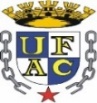 UNIVERSIDADE FEDERAL DO ACREPRÓ-REITORIA DE PESQUISA E PÓS-GRADUAÇÃOCENTRO DE EDUCAÇÃO, LETRAS E ARTESPÓS-GRADUAÇÃO LATO SENSU EM ENSINO DE LÍNGUA INGLESAEDITAL PROPEG Nº 08/2022: ANEXO IIFORMULÁRIO DE INSCRIÇÃOI - Identificação:Nome do(a) candidato(a): ________________________________________________________Data de Nasc.: ___/___/____ Naturalidade: ____________ Estado: _______ Sexo: __________ RG nº: _____________ Órgão Expedidor: _________ CPF nº: __________________________ E-mail: ______________________________ Telefone: ____________ Celular: _____________ Endereço: ____________________________________________________________ Nº ___ CEP: _________________ Cidade: ____________________________ Estado: ___________ Curso de graduação: _______________________________________ Ano de formatura: _______ Instituição da graduação: _________________________________________________________Vaga pretendida - Código: _____ Área de atuação: _____________________________________Vem requerer inscrição no Processo Seletivo para ingresso no Curso de Pós-Graduação Lato Sensu em Ensino de Língua Inglesa (Turma 2022).__________________________, ____ de __________ de 2022._____________________________________________Assinatura do(a) Candidato(a)